Научно-практический семинар Российского общества сомнологов«СОВРЕМЕННЫЕ ПОДХОДЫК ДИАГНОСТИКЕ И ЛЕЧЕНИЮ НАРУШЕНИЙ СНА»Уфа, Хилтон Гарден Инн, ул. Аксакова 414 июня 2023 г.Программа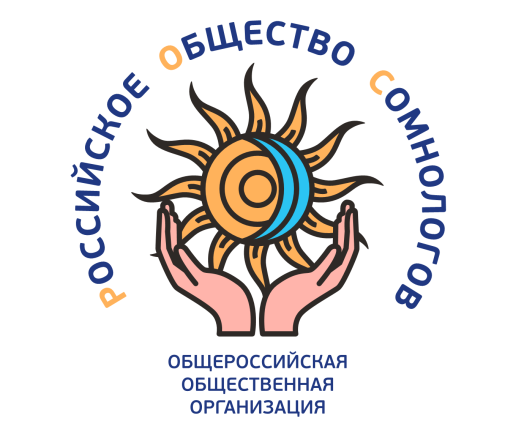 14:30-15:00Регистрация участников. Работа медицинской выставки.Приветственный фуршет15:00-15:10Председатели: проф. Ахмадеева Л.Р. (Уфа), доц. Полуэктов М.Г. (Москва), к.м.н. Байтимеров А.Р. (Уфа)15:10-15:35БЕССОННИЦА (ИНСОМНИЯ) И МЕТОДЫ ЕЕ ЛЕЧЕНИЯ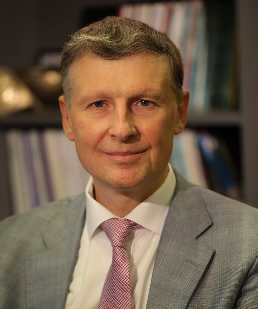 Полуэктов Михаил ГурьевичПрезидент Российского общества сомнологов, президент Национального общества специалистов по детскому сну, доцент, кандидат медицинских наук, доцент кафедры нервных болезней и нейрохирургии, заведующий отделением медицины сна Сеченовского Университета, Москва15:35-15:40Ответы на вопросы15:40-16:05ВОПРОСЫ БЕЗОПАСНОСТИ ПРИ ФАРМАКОТЕРАПИИ ИНСОМНИЙАхмадеева Лейла РинатовнаПрофессор кафедры неврологии Башкирского государственного медицинского университета, магистр клинической психологии, доктор медицинских наук, Уфа16:05-16:10Ответы на вопросы16:10-16:35ОСОБЕННОСТИ КЛИНИЧЕСКИХ ПРОЯВЛЕНИЙ И ТАКТИКА ЛЕЧЕНИЯ СИНДРОМА БЕСПОКОЙНЫХ НОГБайтимеров Азамат РамзовичПредседатель Башкортостанского республиканского отделения Российского общества сомнологов, председатель Союза медицинского сообщества «Медицинская палата Республики Башкортостан», руководитель Республиканского сомнологического центра НМХ «Медстандарт», кандидат медицинских наук, Уфа16:35-16:40Ответы на вопросы16:40-17:10Фуршет17:10-17:35РАССТРОЙСТВА ДЫХАНИЯ ВО СНЕ В КЛИНИЧЕСКОЙ ПРАКТИКЕ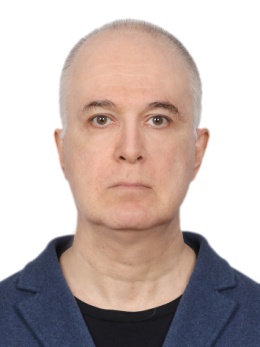 Пальман Александр ДавидовичЗаведующий сомнологическим кабинетом Университетской клинической больницы №1 Сеченовского Университета, кандидат медицинских наук, Москва17:35-17:40Ответы на вопросы17:40-18:05ВОЗМОЖНОСТИ ХИРУРГИЧЕСКОГО ЛЕЧЕНИЯ ХРАПА И ОБСТРУКТИВНОГО АПНОЭ СНААвербух Владимир МихайловичРуководитель научно-клинического отдела заболеваний носа и глотки Национального медицинского исследовательского центра оториноларингологии ФМБА России, член правления Российского общества ринологов, кандидат медицинских наук, Москва18:05-18:10Ответы на вопросы18:10-18:35ГИПЕРСОМНИИ В КЛИНИЧЕСКОЙ ПРАКТИКЕ: ДИАГНОЗ И ДИФФЕРЕНЦИАЛЬНЫЙ ДИАГНОЗГоловатюк Андрей ОлеговичВрач-сомнолог отделения медицины сна Университетской клинической больницы №3 Сеченовского Университета, Москва18:35-18:40Ответы на вопросы18:40-18:50Закрытие семинара